Тема: «Народная культура и традиции»Художественное творчество.Народ проявлял свои творческие устремления и способности лишь в создании предметов, необходимых в труде и быту. Народные мастера не копировали природу буквально. Реальность, окрашенная фантазией, порождала самобытные образы. Так рождались сказочно прекрасные росписи на прялках и посуде; узоры в кружеве и вышивке; причудливые игрушки.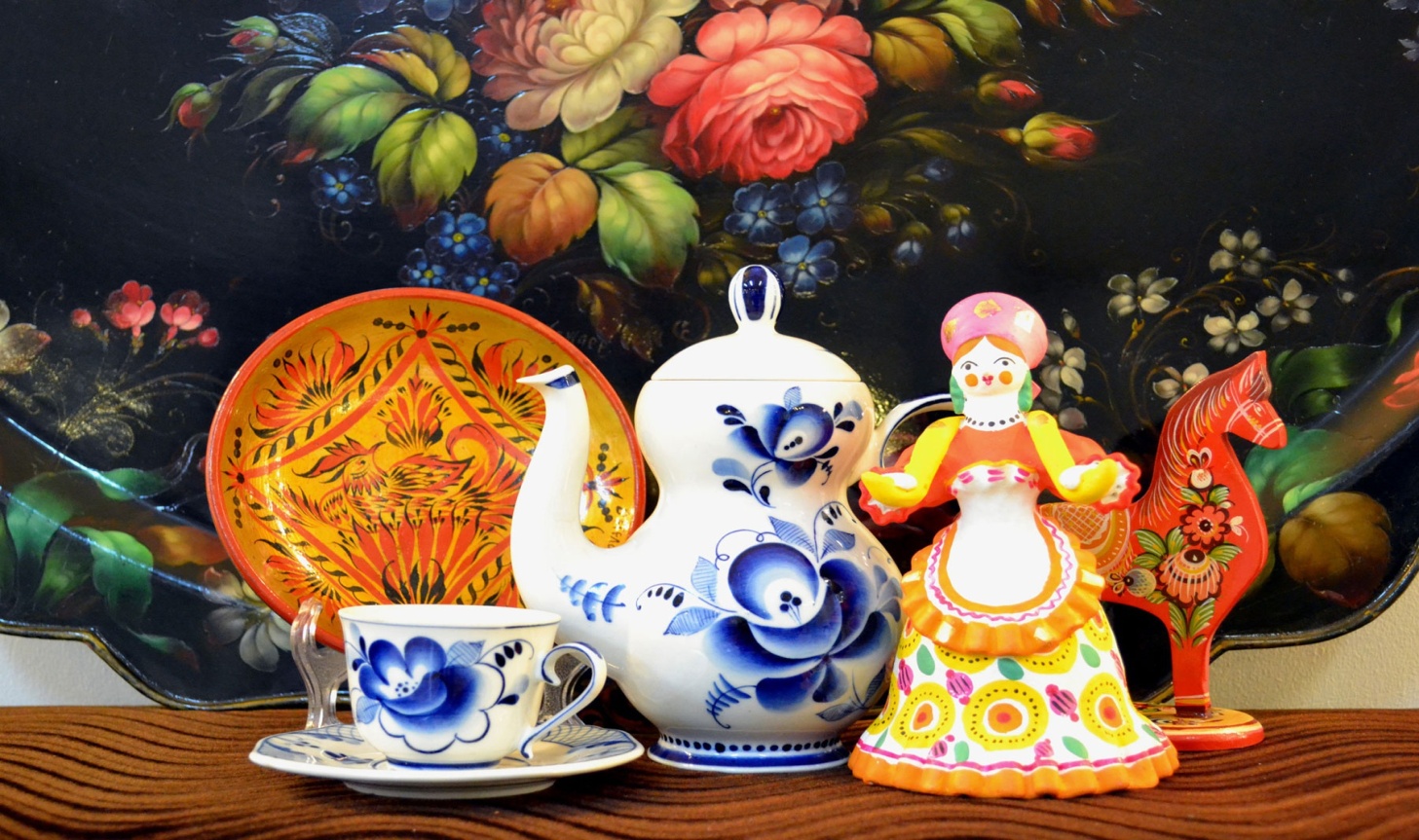 1. Расскажите детям о русских народных игрушках, рассмотрите их наиллюстрациях и в натуральном виде, обратить внимание на красотупроизведений искусства.2. Рассмотрите материал, из которого сделаны игрушки — глина, дерево, керамика; цвет, форму, величину, части игрушек, расскажите, как в них играют.3. Побеседовать с детьми о народных промыслах, о том, что игрушки делают народные умельцы.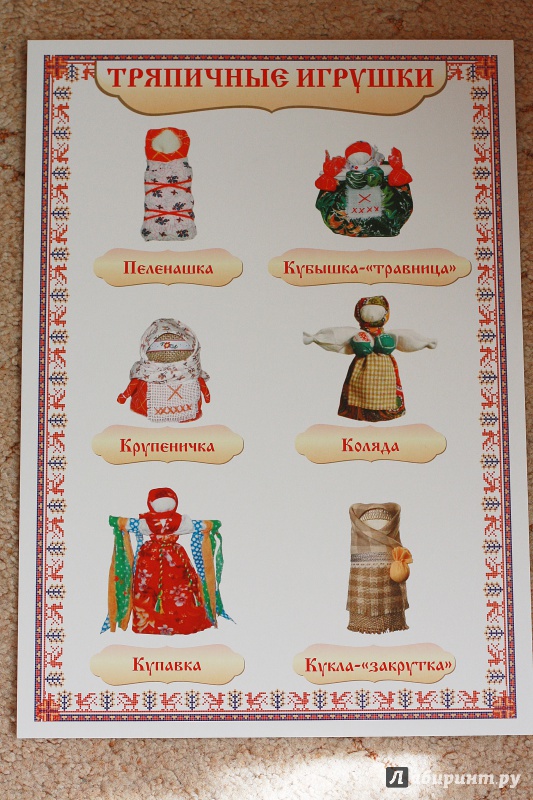 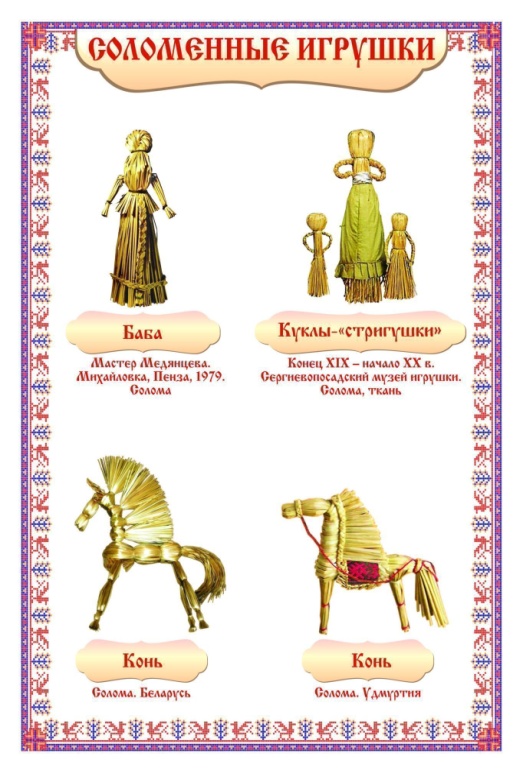 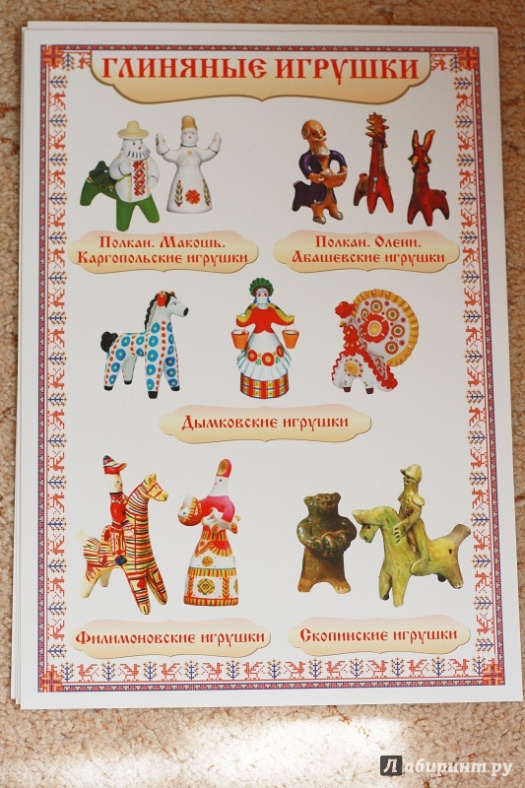 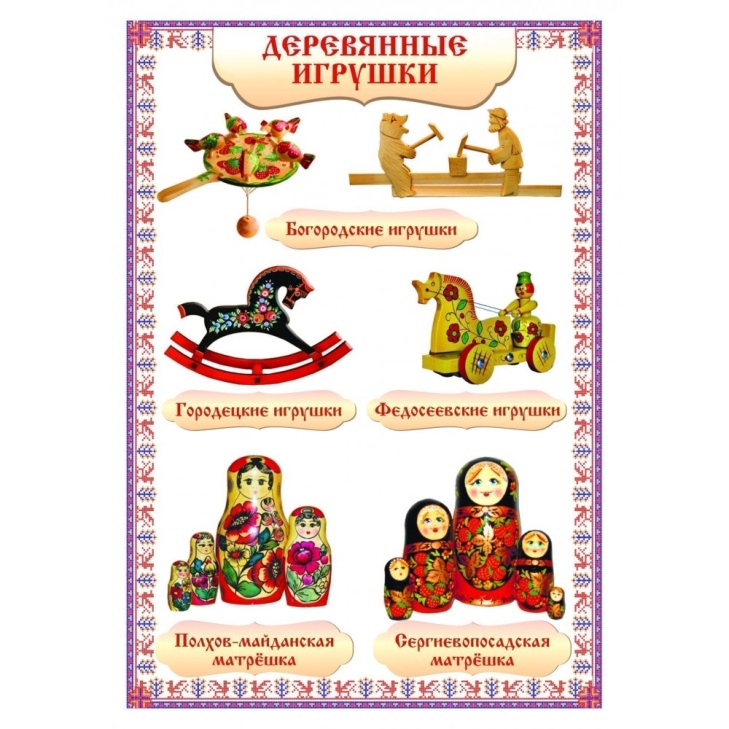 4. Попробуйте нарисовать с ребенком Городецкого коня и Дымковскую лошадку: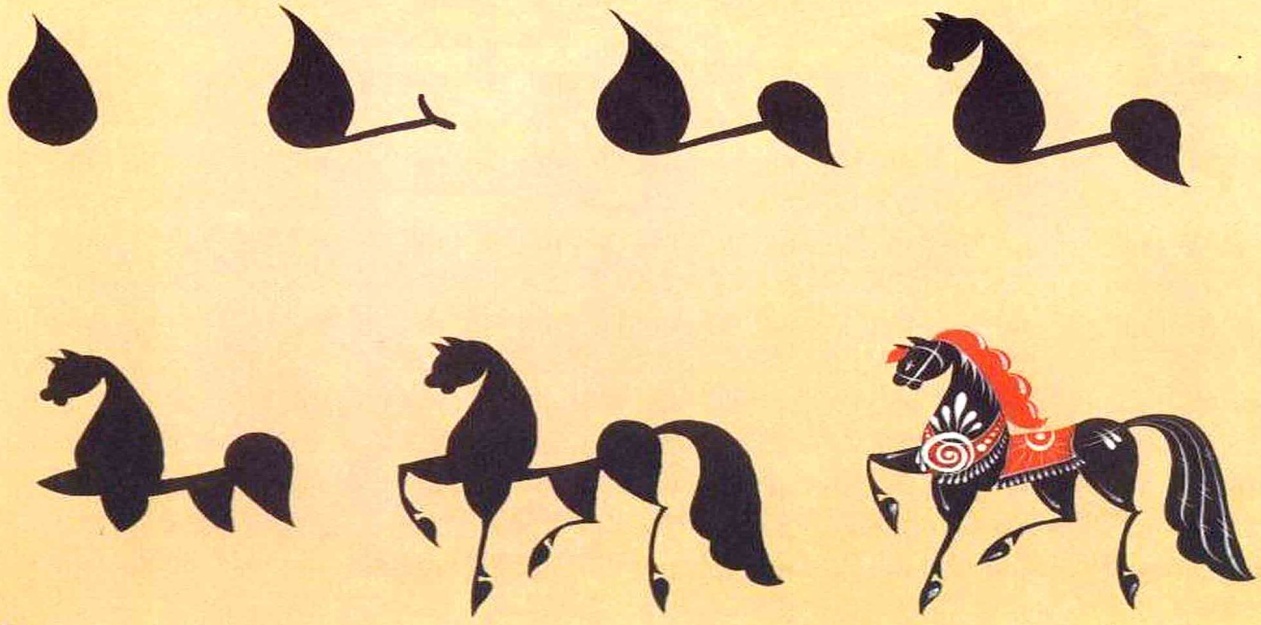 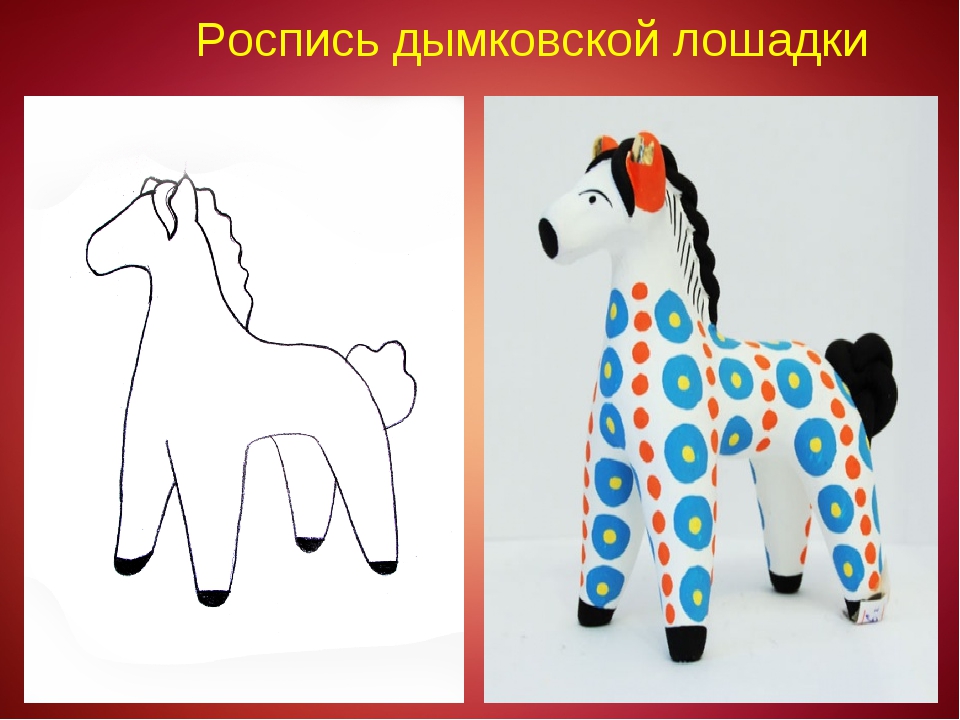 А теперь слепите игрушку из пластилина: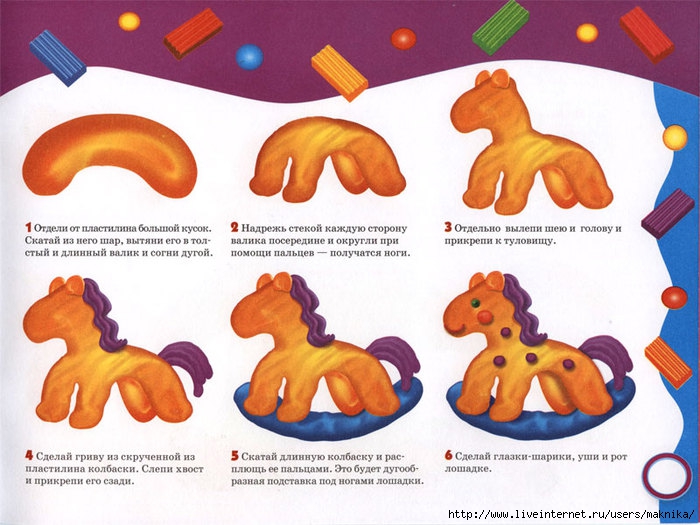 Социально-коммуникативное развитие.
1. Побеседуйте с детьми о том "Какую одежду носили бабушки наших бабушек", рассмотрите семейный альбом.
2. Расскажите детям о семейных традициях, коллекциях.Речевое развитие.В устном народном творчестве как нигде отразились черты русского характера, присущие ему нравственные ценности —представления о добре, красоте, правде, верности и т.п.Эти игры помогут закрепить полученные знания:«Один – много»Не одна ложка, а много... (ложек). Не один павлин, а много...(павлинов). Не одна барыня, а много... (барынь). Не один поднос, а много... (подносов). Не одна свистулька, а много... (свистулек) и т.д.
2. «Скажи ласково»Свистулька - свистулечка, кукла - куколка, ложка - ложечка,лошадь – лошадка, игрушка – игрушечка и т. д.«Из чего сделаны – какие…» (согласование прилагательных с существительными)Из фарфора – фарфоровые, из керамики – керамические, из резины - резиновые, из пластмассы – пластмассовые, из железа – железные, из дерева – деревянные, из тряпок – тряпичные, из глины – глиняные, из соломы – соломенные, из бересты –берестяные.Отгадайте и выучите загадку.Ростом разные подружки, но похожи друг на дружку.Все они сидят друг в дружке, но всего одна игрушка.(Матрешка)Прочитайте  «Игрушкины частушки».Наши руки крендельком, щеки будто яблоки.С нами издавна знаком весь народ на ярмарке.Мы игрушки расписные, хохотушки вятские —Щеголихи слободские, кумушки посадские.Дымковские барышни всех на свете краше,
А гусары-баловни — кавалеры наши.